Wyrażam zgodę na przetwarzanie moich danych osobowych dla potrzeb niezbędnych do realizacji procesu rekrutacji zgodnie z Ustawą z dn. 29.08.97 roku o Ochronie Danych Osobowych Dz. Ust. nr 133 poz.883.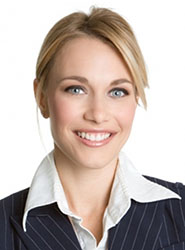 Małgorzata KowalskaUr.: 23.10.1986
Adres zamieszkania: 1 Maja 32/4, 02-495 Warszawa
Email: m.kowalska@poczta.net
Tel.: 667 324 322CEL ZAWODOWYAmbitna praca na stanowisku grafika komputerowego umożliwiająca podnoszenie kwalifikacjiWYKSZTAŁCENIE1990 - 1992XIV LO im. Stanisława Staszica w Warszawie12.1990 - nadalPolitechnika WarszawskaKierunek: informatykaDOŚWIADCZENIE12.1990 - 03.1992Pakunki Design S. A.Starszy przedstawiciel ds. kluczowych klientówAwans ze stanowiska młodszego przedstawiciela ds. kluczowych klientów po siedmiu miesiącach pracy05.1992 - nadalABC MarketingGrafik komputerowyPraca z projektantami i dyrektorami artystycznymi przy tworzeniu koncepcji projektów.UMIEJĘTNOŚCIobsługa komputera - znajomość pakietu MS Office, znajomość pakietu Adobe (Photoshop, Illustrator), znajomość oprogramowanie BlenderSztuka Negocjacji - szkolenie zewnętrzneJĘZYKIangielski - zaawansowany (FCE)
niemiecki - średnio-zaawansowanyCERTYFIKATYPrawo jazdy kat. B (12.1990)Aktualne przeszkolenie z zakresu BHPHOBBYFotografia, wspinaczki górskie